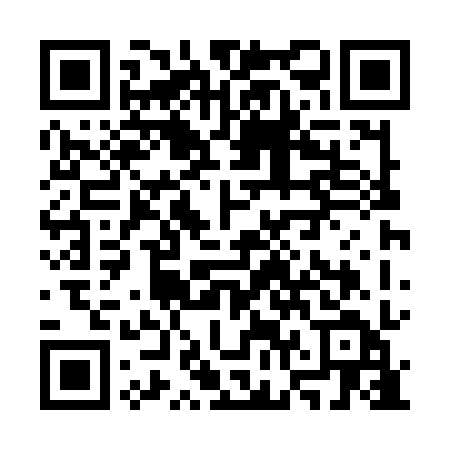 Ramadan times for Adaseni, RomaniaMon 11 Mar 2024 - Wed 10 Apr 2024High Latitude Method: Angle Based RulePrayer Calculation Method: Muslim World LeagueAsar Calculation Method: HanafiPrayer times provided by https://www.salahtimes.comDateDayFajrSuhurSunriseDhuhrAsrIftarMaghribIsha11Mon4:494:496:3312:224:206:126:127:5012Tue4:474:476:3112:224:226:146:147:5113Wed4:454:456:2912:224:236:156:157:5314Thu4:434:436:2712:214:246:176:177:5515Fri4:414:416:2512:214:256:186:187:5616Sat4:384:386:2312:214:266:206:207:5817Sun4:364:366:2112:204:286:216:217:5918Mon4:344:346:1912:204:296:236:238:0119Tue4:324:326:1712:204:306:246:248:0320Wed4:294:296:1512:204:316:256:258:0421Thu4:274:276:1312:194:326:276:278:0622Fri4:254:256:1012:194:336:286:288:0823Sat4:234:236:0812:194:356:306:308:0924Sun4:204:206:0612:184:366:316:318:1125Mon4:184:186:0412:184:376:336:338:1326Tue4:164:166:0212:184:386:346:348:1527Wed4:134:136:0012:174:396:366:368:1628Thu4:114:115:5812:174:406:376:378:1829Fri4:084:085:5612:174:416:396:398:2030Sat4:064:065:5412:174:426:406:408:2231Sun5:045:046:521:165:437:417:419:231Mon5:015:016:501:165:447:437:439:252Tue4:594:596:481:165:457:447:449:273Wed4:564:566:461:155:467:467:469:294Thu4:544:546:441:155:477:477:479:315Fri4:514:516:421:155:487:497:499:336Sat4:494:496:401:155:497:507:509:347Sun4:464:466:381:145:507:527:529:368Mon4:444:446:361:145:517:537:539:389Tue4:414:416:341:145:527:547:549:4010Wed4:394:396:321:135:537:567:569:42